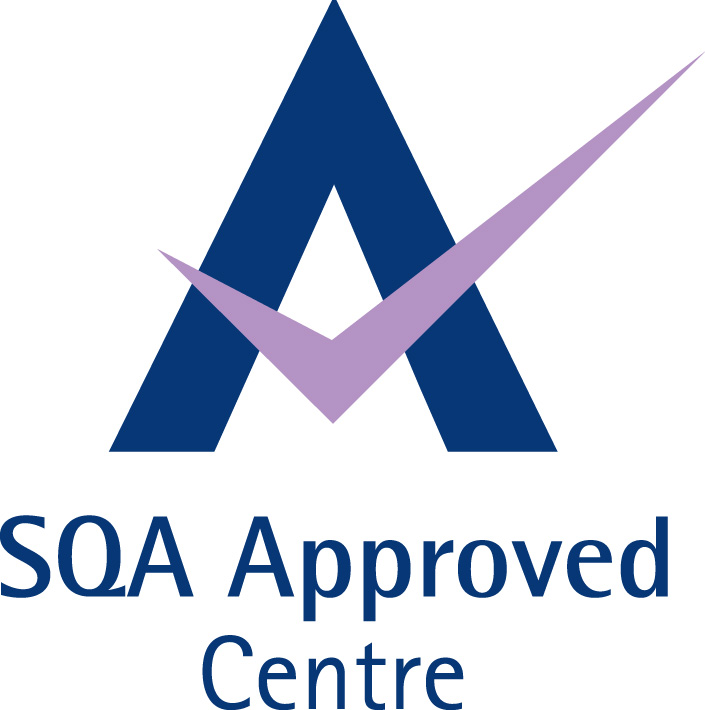 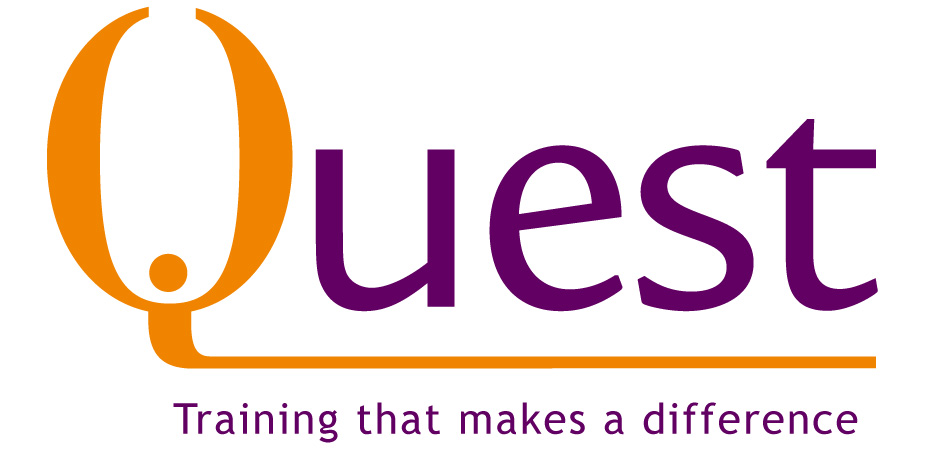 PLANNING AND DELIVERING TRAINING SESSIONS TO GROUPSSCQF level 6Confirmation of BookingPayment must be received in advance of the workshops and ILA numbers processed at least 2 weeks beforehand.  You can pay by credit card on line:  www.questscotland.co.uk or if you would like invoice please tick here □Payment should be received in advance of the workshop.Print Name:…………………………………………Signed……………………………… Job Title……………………………………..Please return booking form to 8 Riverside Court, Mayo Avenue, Dundee, DD2 1XD or email it to laura@questscotland.co.uk Name of Company:Contact Name: Business Address:Tel No:Fax No:Email:TimingsVenue Workshop 1Workshop 2Workshop 3           5 September  2017 930 - 17006 September 2017 0930 – 170013 September 2017  0930 - 1700Quest8 Riverside CourtMayo AvenueDundeeDD2 1XDTel 01382 668760Number of Delegates AttendingName of Delegates and email addressesPrice£600 + VAT or Book two people for £1100 + VAT (for two).Cancellation:  In the event of cancellation an appropriate fee will be charged depending on the notice given.  Notification should be made in writing.  If less than one weeks’ notice is given then the full fee will be charged: between 1 and 2 weeks 50% will be charged.